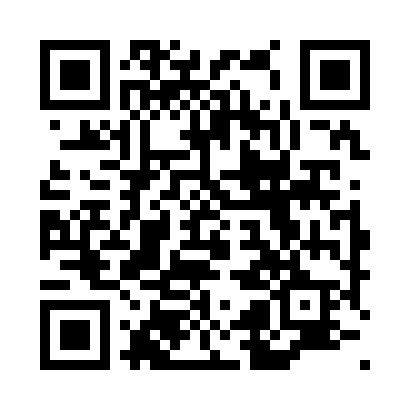 Prayer times for Foupana, PortugalWed 1 May 2024 - Fri 31 May 2024High Latitude Method: Angle Based RulePrayer Calculation Method: Muslim World LeagueAsar Calculation Method: HanafiPrayer times provided by https://www.salahtimes.comDateDayFajrSunriseDhuhrAsrMaghribIsha1Wed4:516:321:276:218:239:582Thu4:496:311:276:218:249:593Fri4:476:291:276:228:2510:004Sat4:466:281:276:228:2610:025Sun4:446:271:276:238:2710:036Mon4:436:261:276:238:2810:047Tue4:416:251:266:248:2810:068Wed4:406:241:266:248:2910:079Thu4:386:231:266:258:3010:0810Fri4:376:221:266:258:3110:1011Sat4:356:211:266:268:3210:1112Sun4:346:201:266:268:3310:1313Mon4:326:191:266:278:3410:1414Tue4:316:181:266:278:3510:1515Wed4:306:171:266:288:3610:1716Thu4:286:161:266:288:3710:1817Fri4:276:151:266:298:3810:1918Sat4:266:151:266:298:3910:2019Sun4:246:141:266:308:3910:2220Mon4:236:131:266:308:4010:2321Tue4:226:121:276:318:4110:2422Wed4:216:121:276:318:4210:2623Thu4:206:111:276:328:4310:2724Fri4:196:101:276:328:4410:2825Sat4:186:101:276:338:4410:2926Sun4:176:091:276:338:4510:3027Mon4:166:091:276:348:4610:3128Tue4:156:081:276:348:4710:3329Wed4:146:081:276:358:4710:3430Thu4:136:071:286:358:4810:3531Fri4:126:071:286:358:4910:36